o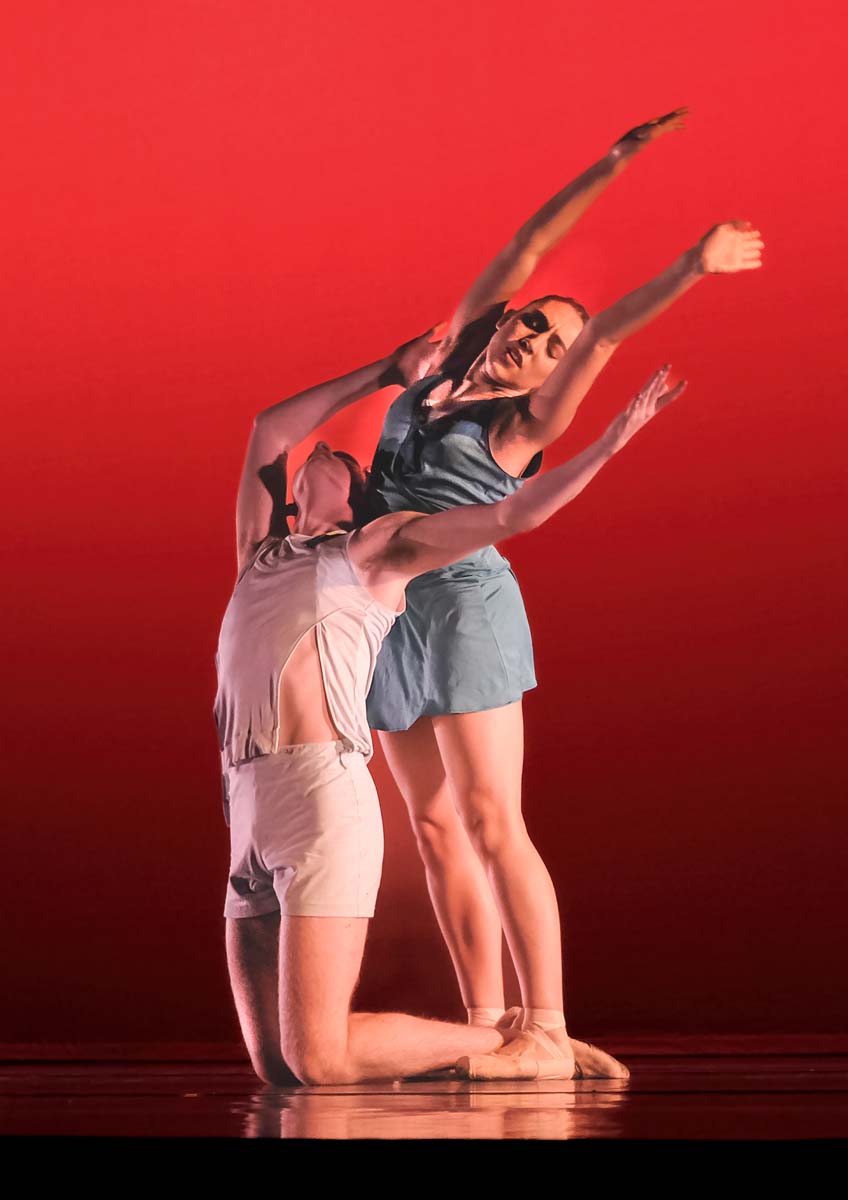 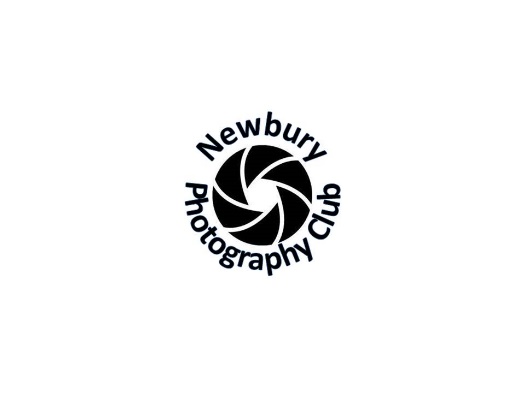 Programme for 2023/2024www.newburyphotographyclub.ukClub Officers and CommitteeWe meet at the Phoenix Resource Centre at 212 Newtown Rd, Newbury RG14 7EB.Thursday evenings from 7pm for a prompt start at 7.25pmFounderJack HolePast PresidentsPaul Sefcick, Richard Summersby FRPS, Jim Irving, Richard Froud ARPS, Honorary Life MembersHermon Dowling ARPS, Richard Pike LRPS, Paul Sievers ARPSFacebook: https://www.facebook.com/NewburyPC/Twitter: @clubnewburyInstagram: @newburyphotoclubCover Image- with thanks to Alan TeeceIntroductionEveryone is welcome at our meetings. We have a wide range of activities to interest all ages and levels of photographic skills. Our programme includes:Talks and presentations on photography by leading professional and amateur photographers.Print and Digital image competitions, both internal and with other clubs.Workshops and demonstrations of camera and software techniques.Informal gatherings, special interest groups and social events.A summer season of less formal meetings in June, July and August.The club is a member of the Southern Counties Photographic Federation. We enter competitions with other clubs in the Federation and enter the Federation’s annual exhibition.We pride ourselves in catering for all standards of photography, and in helping members to learn and to get the most enjoyment from photography.Meetings are every Thursday from 7pm for 7:25pm start.MembershipAnnual Membership rates are £100 single members and £190 joint members. £35 for concessionary & junior members (under 18 years). Visitor’s fee is £3 per evening. Internal Competitions – Members OnlyInternal competitions this Season are arranged in a single League.This season’s Internal League has 3 rounds of up to 3 prints and PDI images per Member per round, all scores count.   Competition prints must be mounted and preferably in 50cm x 40cm mounts but other sizes can be used, a PDI is also required. PDIs use sRGB colour space in JPG format and are resized as 1600 x 1200 pixels for landscape and 1200 high for portrait. Upload competition PDIs for Prints and PDIs on the PhotoEntry system at least one week before the competition date.PDI File Naming ConventionTitle Author name.JPGThe Summer programme will start on Thursday June 6th and run until Thursday August 29th.  Details of this programme will be provided later, including the date of the AGM.  The 2024-25 Season will start on Thursday September 5th.Club Speciality CompetitionsGDPROur Data Protection Policy is available on our Website.Alan Teeceba.teece@talktalk.netChairmanAndrew Buchananchairperson@newburyphotographyclub.ukTreasurerPaul Holdawaytreasurer@newburyphotographyclub.ukSecretaryVacancysecretary@newburyphotographyclub.ukInternal Competition SecretaryGina Robinson - 07557378831compsecretary@newburyphotographyclub.ukProgramme SecretaryAlvin Webb- 07786 834652External Competition SecretarySocial MediaAndrew Buchanan- 07776 100356compsecext@newburyphotographyclub.ukKevin Sheldrake- 07768460258 kevinm.sheldrake@gmail.comCommitteesupportMike Stevenson 07966 272515Rob Carpenter 07760 1517322023-24 Programme2023-24 Programme2023-24 Programme7 SeptPresentation night Competition winners and runners up.  14 SeptInformal Evening/ Project Presentation nightFollow up from the summer Project evenings21 SeptDorset and BeyondEmily Endean via Zoom28 SeptSafe sensor cleaningPractical Evening Peter BrogdenJust Ltd 5 OctMembers Meeting Support, Workshop, and social evening 12 OctCritique EveningPrints and PDIsSCPF Judge:  Dr Paul Hendley19 OctStereo PhotographyIan Wallace26 OctBest B&W Print, Panel of 3Related B&W Prints and               Best Colour Print (Flora) Judge: Ashley Francis 2 NovShooting NASASteve Smyth 9 NovMembers MeetingSupport, Workshop and Social evening 16 NovInternal CompetitionPrints Round 1                Judge: Steve Kirkby23 NovNamibia – a flying and climbing adventure.Ashley FrancisTheatre30 NovInternal CompetitionPDIs Round 1PDI Theme: AutumnJudge: Peter Crane 7 DecSCPF League-ProjectedDigital Images Div. 3.SCPF Judge: Jason Hyde14 DecArchitectureRichard O’Brien via Zoom21 DecChristmas Social            Social Event Ground floor dining room28 DecCHRISTMAS -NEW YEAR BREAKClosed  4 JanMembers MeetingSupport, Workshop and Social evening 11 JanInternal CompetitionPrints Round 2                Judge: Glyn Paton18 JanA visual signatureAndrew Phillips via Zoom25 JanStreet PhotographyPeter Crane  1 FebCritique EveningPrints and PDIs         SCPF Judge: John Randall  8 FebA Falklands experience. Mike Cullis15 FebMembers MeetingSupport, Workshop and Social evening 22 FebSCPF League Print Div 2                               SCPF Judge: Peter OrrTheatre29 FebThe Work of David RutterDavid Rutter7 MarMembers MeetingSupport, Workshop and Social evening14 MarInternal CompetitionPDIs Round 2                 PDI Theme: OpenJudge: Eddy Lane21 Mar Newbury Challenge PlateExternal CompetitionJudge: Peter CraneTheatre28 MarTravel & Macro competitionsJudges: Hermon Dowling ARPS, Paul Sievers ARPS Internal Print (Travel) and PDI (Macro) Competitions 4 AprMembers MeetingSupport, Workshop and Social evening11 AprAnnual Dinner TBA18 AprInternal CompetitionPrints Round 3                Judge: Dr Paul Hendley25 AprilComposite ImagesSharon and Robert Prenton Jones via Zoom 2 MayLocal ElectionClosed 9 MayInternal CompetitionPDIs Round 3               PDI Theme: OpenJudge: Jason Hyde16 MayMobile Phone CompetitionJudged by members23 MayPresident’s Evening       TBA30 MayAnnual Travel Lecture Landscapes for all SeasonsRobert HarveyTheatreBest Flora Colour Print Best print close-up of a plant, leaf, or flower.  Taken “In Situ”.Best Panel of 3 Best Panel of Three Related Black and White PrintsTravel Picture CompetitionBest Colour PrintMacro CompetitionBest Colour PDIBest Black & White Mobile PhoneBest Black and White PrintOpen subject.Most Improved Photographer of the YearMost Improved photographer over the last year voted on by CommitteeThe Newbury Challenge PlateA competition between up to nine clubs from the Southern Counties Photographic Federation